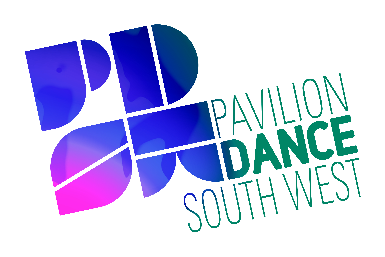 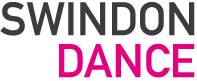 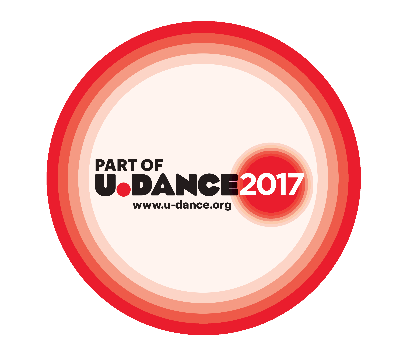 U.Dance South West 2017 Application FormSunday 26th February 2017 – Wyvern Theatre, Swindon, SN1 1QNThis regional platform is a celebration of youth dance from across the South West for ages 11-19yrs (*Disabled dancers up to the age of 25 are eligible to apply), an opportunity for youth dancers to inspire and be inspired, connect and perform. It also acts as the selection event for groups wanting to go onto the National U.Dance Platform happening on the 13th-16th July at The Birmingham Hippodrome.We welcome applications from all dance styles and encourage groups from across the South West to apply (small bursaries to assist part of your transport costs maybe available). An independent selection panel will consider all submissions and will be looking for dance groups that:1. Demonstrate excellence in performance standards.2. Demonstrate Integrity and authenticity of choreography.3. Are willing to give 100% 4. Demonstrate respect and consideration to all5. Reflect the diversity of the sector.In ADDITION to the written application you must submit a video of your work (which can be a work in progress) between 1-2 minutes long. Refer to Film Guidelines.The deadline for applications & video footage is: 5pm on Friday 2nd December 2016 (We will let you know the outcome by Friday 16th December 2016).For further information about the regional platform go to: http://www.swindondance.org.uk/U.DANCE-SOUTH-WEST/ For further information about the national platform and guidelines go to: http://www.onedanceuk.org/programme/u-dance/apply-for-u-dance-national-festival/With thanks to Pavilion Dance South West for their supportU.Dance South West 2017 Application FormPlease complete all sections of this application in black ink or type in BLOCK CAPITALSSECTION A CONTACT DETAILSSECTION B ABOUT THE GROUPSECTION C ABOUT THE PIECEPlease refer to criteria and Film GuidelinesSECTION D NATIONAL U.DANCE 2017SECTION E DECLARATIONPlease return this form by email only to: Katie.Purcell@swindondance.org.uk by 5pm on Friday 2nd December 2016 or it will not be processed.For further information please contact the Education & Development Team at Swindon Dance on:01793 601707Helen.Ganberg@swindondance.org.ukKatie.Purcell@swindondance.org.uk Swindon Dance, Regent Circus, Swindon, SN1 1QF / 01793 601700 www.swindondance.org.uk Name of GroupName of Group LeaderCorrespondence address(Please put name of contact for administration purposes if different to above)Correspondence address(Please put name of contact for administration purposes if different to above)Correspondence address(Please put name of contact for administration purposes if different to above)Correspondence address(Please put name of contact for administration purposes if different to above)POSTCODE:Daytime telephoneMobile numberEmail addressHow did you hear about this opportunity?Where is the group based?How many dancers are in the group? (Max 20 dancers)Males: How many dancers are in the group? (Max 20 dancers)Females: What is the age range of your dancers? (11-19yrs)*Disabled dancers up to the age of 25 are eligible to applyNumber of 11 to 12 year olds: Number of 13 to 15 year olds: Number of 16 to 19 year olds: Number of 20 to 25 year olds*: Do any of the group leaders or dancers have any access requirements?Does the Group Leader (named on page 1 have an Enhanced Disclosure or/& Barring Service (DBS) check?YES           NO     (Delete as appropriate)If yes, please give DBS date:Does the Group Leader/or an Adult representing the group have a Child Chaperone Licence?YES           NO      (Delete as appropriate)If yes, please give Licence date:Do you have Public Liability Insurance?YES           NO     (Delete as appropriate)If yes, please give name of insurer, cover limit & expiry date:Title of the pieceHow long is the piece (max 7 minutes)Who has choreographed this piece? (Delete as appropriate)Dancer(s)         Group Leader         Invited Choreographer What genre/style is the piece?What is the music?Film footage links i.e. Vimeo, Dropbox, YouTube, WeTransferRefer to Film GuidelinesIs your group available on SUN 26th FEBRUARY 2017 in SWINDON to perform at this regional platform?This is your opportunity to tell us about your piece (Max 500 word)Be creative in the way you describe it i.e. What is your stimulus? What/who is the inspiration for it? What makes it so unique? What do you want the piece to say to an audience member? How have the dancers worked together to create it? How does it connect to them? Do you have any special props or costumes? Why should your group be selected? Please also refer to criteria on page 1.This is your opportunity to tell us about your piece (Max 500 word)Be creative in the way you describe it i.e. What is your stimulus? What/who is the inspiration for it? What makes it so unique? What do you want the piece to say to an audience member? How have the dancers worked together to create it? How does it connect to them? Do you have any special props or costumes? Why should your group be selected? Please also refer to criteria on page 1.This platform also acts as a selection event for the National U.Dance Platform taking place on the 13th-16th July at The Birmingham Hippodrome. For Information & Guidance go to: http://www.onedanceuk.org/wp-content/uploads/2016/09/UDance-2017-information-and-guidance-final.pdf (There will be small bursaries to support some of the cost of attending). This platform also acts as a selection event for the National U.Dance Platform taking place on the 13th-16th July at The Birmingham Hippodrome. For Information & Guidance go to: http://www.onedanceuk.org/wp-content/uploads/2016/09/UDance-2017-information-and-guidance-final.pdf (There will be small bursaries to support some of the cost of attending). Do you want to be considered for the National U.Dance 2017 platform? YES           NO     (Delete as appropriate)Is your group available from 13th-16th July to attend?YES           NO     (Delete as appropriate)If selected for the National U.Dance 2017 platform, how do you intend to raise the £145 per person to attend?Have you ever applied or been selected to attend the National U.Dance Platform before?YES           NO     (Delete as appropriate)If yes, when?I confirm I have read the Application Guidelines produced by youth Dance England for U.Dance 2017, available from www.yde.org.ukYES           NO     I have read and understood all relevant information and have completed this form to the best of my knowledgeI confirm that the group is available to attend the regional platform on Sunday 26th February 2017I confirm that the piece is no longer than 7 minutes and all dancers are under the age of 19 (25 if disabled).I have read and understood all relevant information and have completed this form to the best of my knowledgeI confirm that the group is available to attend the regional platform on Sunday 26th February 2017I confirm that the piece is no longer than 7 minutes and all dancers are under the age of 19 (25 if disabled).SignedNameDate